           LOWELL SCHOOL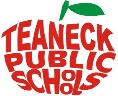                   1025 Lincoln Place    Teaneck, New Jersey 07666                              Tel: (201) 833-5550  Fax: (201) 862-2358 __________________________________________________________                              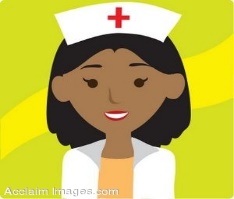 Ms. Ellington, School Nurse                                     (201) 833-5553When to Keep your Child Home Due to IllnessStudents should be kept home if they are not feeling well. Please review the list of the indicators to assist you in knowing when to keep your child home.  If your child was sent home from school, please adhere to the indicators below before returning. ●  If your child has a fever, they must be kept home, and may not return to school until the temperature has been normal (under 100F) for 24 hours WITHOUT the use of anti-fever medication. (eg Tylenol, Advil or Motrin).●  If your child has cold symptoms and is too uncomfortable to:      Complete his/her work due to a persistent or severe cough, they should NOT ATTEND SCHOOL.  This is important because if a student is unable to contain their cough and nasal secretions it can cause other students/staff to become ill.●  If your child has nausea/vomiting/abdominal discomfort:    Children should be symptom free for 24 hours and able to hold down solid foods and fluids before returning to school.●  Questionable (conjunctivitis) Pink Eye:     If your child has any redness, discharge, swelling or pain in one or both eyes please consult a physician and return to school with a doctor’s note.    Please remember that it is required that our school nurse, Ms. Ellington, receive a telephone call whenever your child is absent due to illness.  This enables us to register your child’s absence as an Excused Absence.              LOWELL SCHOOL                     1025 Lincoln Place    Teaneck, New Jersey 07666                                 Tel: (201) 833-5550  Fax: (201) 862-2358 __________________________________________________________                              Ms. Ellington, School Nurse                                     (201) 833-5553Cuándo mantener a su hijo en casa debido a una enfermedadLos estudiantes deben quedarse en casa si no se sienten bien. Revise la lista de indicadores para ayudarle a saber cuándo mantener a su hijo en casa. Si su hijo fue enviado a casa desde la escuela, respete los indicadores a continuación antes de regresar.● Si su hijo tiene fiebre, debe quedarse en casa y no pueden regresar a la escuela hasta que la temperatura haya sido normal (menos de 100 ° F) durante las 24 horas SIN el uso de medicamentos contra la fiebre. (por ejemplo, Tylenol, Advil o Motrin).● Si su hijo tiene síntomas de resfriado y está demasiado incómodo para:   Hacer su trabajo debido a una tos persistente o grave, NO DEBE ASISTIR A LA ESCUELA. Esto es importante porque si un estudiante no puede contener la tos y las secreciones nasales, puede causar que otros estudiantes y personal se enfermen.● Si su hijo tiene náuseas / vómitos / malestar abdominal:    Los niños deben estar libres de síntomas durante 24 horas y ser capaces de retener alimentos sólidos y líquidos antes de regresar a la escuela.● Cuestionario (conjuntivitis) Ojo Rosado:    Si su hijo tiene enrojecimiento, secreción, hinchazón o dolor en uno o ambos ojos, consulte a un médico y regrese a la escuela con una nota del médico.Por favor recuerde que es necesario que nuestra enfermera escolar, la Sra. Ellington, reciba una llamada telefónica cuando su hijo esté ausente debido a una enfermedad. Esto nos permite registrar la ausencia de su hijo como una ausencia justificada.